Задания 3. Формальные описания реальных объектов и процессов1. Между населёнными пунктами А, В, С, D, Е построены дороги, протяжённость которых (в километрах) приведена в таблице: Определите длину кратчайшего пути между пунктами А и E. Передвигаться можно только по дорогам, протяжённость которых указана в таблице.1) 5	2) 6	3) 7	4) 86.  Между населёнными пунктами А, В, С, D, Е построены дороги, протяжённость которых (в километрах) приведена в таблице:Определите длину кратчайшего пути между пунктами А и E. Передвигаться можно только по дорогам, протяжённость которых указана в таблице.1) 9	2) 10	3) 11	4) 1219.  Между населёнными пунктами А, В, С, D, Е, F построены дороги, протяжённость которых приведена в таблице:Определите длину кратчайшего пути между пунктами А и F. Передвигаться можно только по дорогам, протяжённость которых указана в таблице.1) 5	2) 6	3) 7	4) 428.  Иван-Царевич спешит выручить Марью-Царевну из плена Кощея. В таблице указана протяжённость дорог между пунктами, через которые он может пройти. Укажите длину самого длинного участка кратчайшего пути от Ивана-Царевича до Марьи Царевны (от точки И до точки М). Передвигаться можно только по дорогам, указанным в таблице: 1) 1	2) 2	3) 3	4) 629.  Укажите длину самого короткого участка кратчайшего пути от Ивана-Царевича до Марьи Царевны (от точки И до точки М). Табл. Зад. 28 1) 1	2) 2	3) 3	4) 449. В таблице приведена стоимость перевозок между пятью железнодорожными станциями, обозначенными буквами A, B, C, D и E. Укажите схему, соответствующую таблице.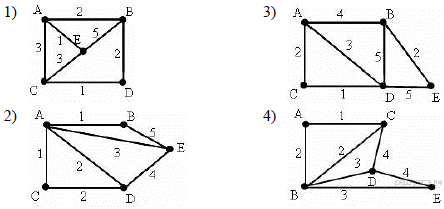 30.  У Пети Иванова родственники живут в 5 разных городах России. Расстояния между городами внесены в таблицу:Петя перерисовал её в блокнот в виде графа. Считая, что мальчик не ошибся при копировании, укажите, какой граф у Пети в тетради.1) 2) 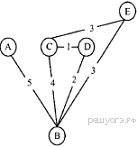 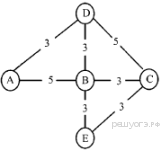 3) 4) 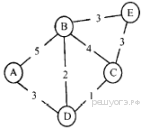 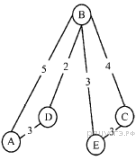 36. Между населёнными пунктами A, B, C, D, E построены дороги, протяжённость которых (в километрах) приведена в таблице.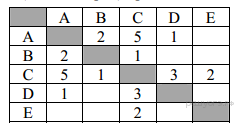 Определите длину кратчайшего пути между пунктами А и E. Передвигаться можно только по дорогам, протяжённость которых указана в таблице.1) 4	2) 5	3) 6	4) 731. У Кати Евтушенко родственники живут в 5 разных городах России. Расстояния между городами внесены в таблицу: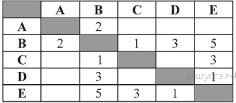 Катя перерисовала её в блокнот в виде графа. Считая, что девочка не ошиблась при копировании, укажите, какой граф у Кати в тетради.1) 	2) 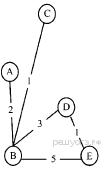 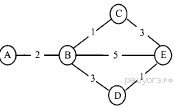 3) 	4) 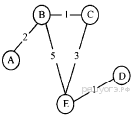 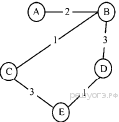 32. Учитель Иван Петрович живёт на станции Антоновка, а работает на станции Дружба. Чтобы успеть с утра на уроки, он должен ехать по самой короткой дороге. Проанализируйте таблицу и укажите длину кратчайшего пути от станции Антоновка до станции Дружба:1) 6	2) 2	3) 8	4) 437. Водитель автомобиля должен добраться из пункта А в пункт D за 5 часов. Из представленных таблиц выберите такую, согласно которой водитель сможет доехать из пункта А в пункт D за это время. В ячейках таблицы указано время (в часах), которое занимает дорога из одного пункта в другой. Передвигаться можно только по дорогам, указанным в таблицах.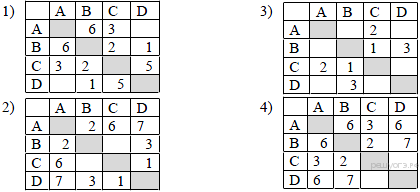 1) 1	2) 2	3) 3	4) 438. Водитель автомобиля должен добраться из пункта А в пункт C за 6 часов. Из представленных таблиц выберите такую, согласно которой водитель сможет доехать из пункта А в пункт C за это время. В ячейках таблицы указано время (в часах), которое занимает дорога из одного пункта в другой. Передвигаться можно только по дорогам, указанным в таблицах.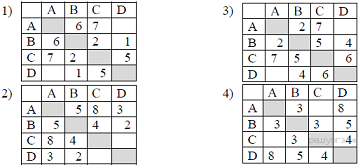 1) 1	2) 2	3) 3	4) 447. Машинист электропоезда должен добраться из пункта А в пункт C за 6 часов. Из представленных таблиц выберите такую, согласно которой машинист сможет доехать из пункта А в пункт C за это время.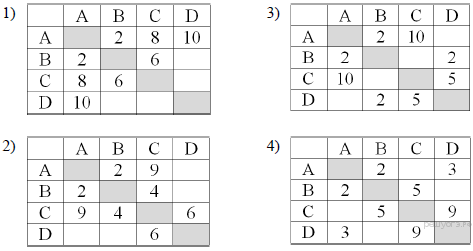 48. Машинист электропоезда должен добраться из пункта А в пункт C за 4 часа. Из представленных таблиц выберите такую, согласно которой машинист сможет доехать из пункта А в пункт C за это время. В ячейках таблицы указано время (в часах), которое занимает дорога из одного пункта в другой. Передвигаться можно только по дорогам, указанным в таблицах.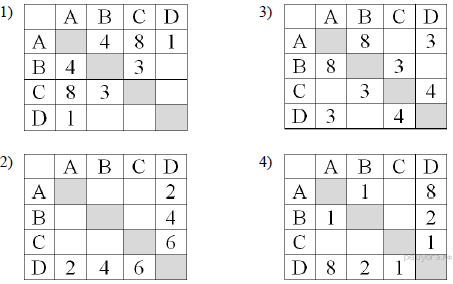 50. В таблице приведена стоимость перевозок между пятью железнодорожными станциями, обозначенными буквами A, B, C, D и E. Укажите схему, соответствующую таблице.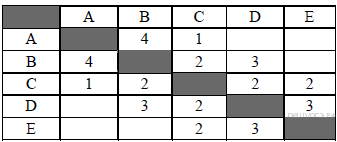 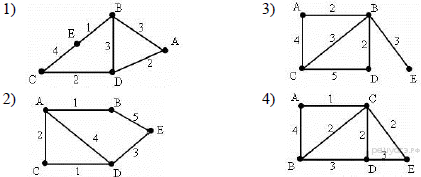 Ключ 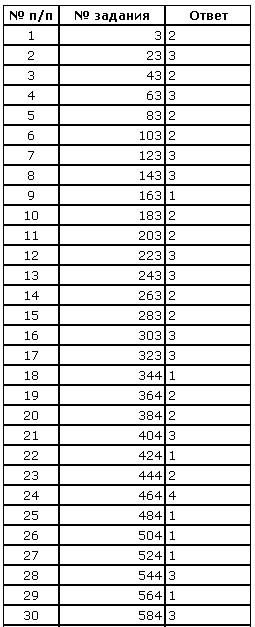 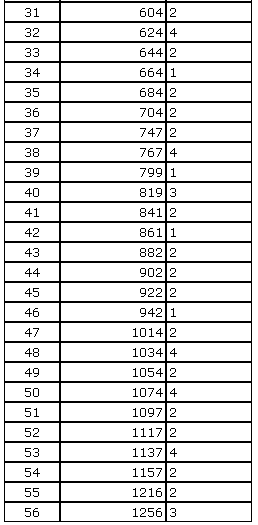 ABCDEA1B1227C23D24E734ABCDEA4B724C424D44E44ABCDEFA6421B61C4132D232E126F26АБВГИМА11Б213В12Г61И1168М318ABCDEA1123B15C12D224E354ABCDEA53B5423C413D321E33АнтоновкаВасилькиСельскаяДружбаЕжевичнаяАнтоновка11Васильки15Сельская12Дружба517Ежевичная127